Design Problem #1Design a key chainMust be 3 dimensionalMust be a minimal of 3”  long by 1.5” wideMust have multiple layers.Must have Multiple shapesInclude either text or a graphic design.You must turn in a ACAD drawing along with a printed objectGrading will be reflected on the above criteria.Deductions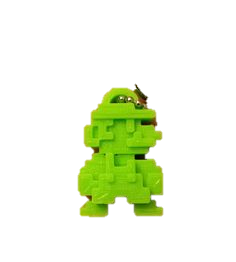 	Dimensions	20pts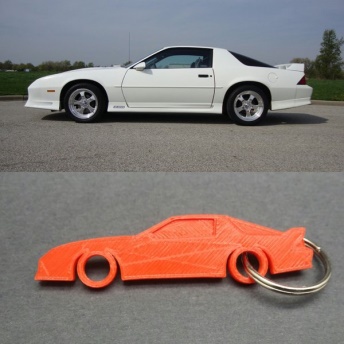 	Layers	25	Shapes	25	Graphic\text	30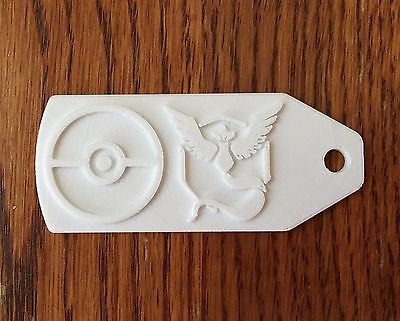 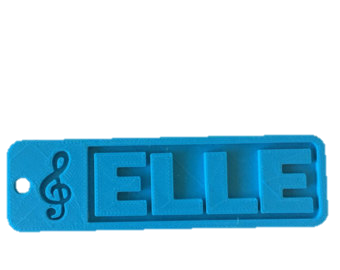 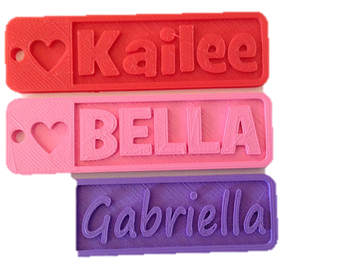 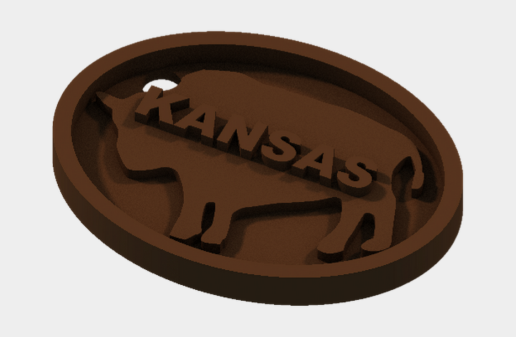 